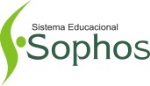 CARTÃO RESPOSTA – AM e ACBateria de Exercícios1ª SÉRIENOME:DATA:ABCDEAABBCCDEHISTÓRIA HISTÓRIA HISTÓRIA HISTÓRIA HISTÓRIA HISTÓRIA QUÍMICAQUÍMICAQUÍMICAQUÍMICAQUÍMICAQUÍMICAQUÍMICAQUÍMICAQUÍMICAQUÍMICAABCDEAABBCCDDEABCDEAABBCCDDEABCDEAABBCCDDEABCDEAABBCCDDEABCDEAABBCCDDESOCIOLOGIASOCIOLOGIASOCIOLOGIASOCIOLOGIASOCIOLOGIASOCIOLOGIALITERATURA LITERATURA LITERATURA LITERATURA LITERATURA LITERATURA LITERATURA LITERATURA LITERATURA LITERATURA ABCDEAABBCCDDEABCDEAABBCCDDEABCDEAABBCCDDEABCDEAABBCCDDEABCDEAABBCCDDEBIOLOGIABIOLOGIABIOLOGIABIOLOGIABIOLOGIABIOLOGIAABCDETotal: _____Total: _____Total: _____Total: _____Total: _____Total: _____Total: _____Total: _____Total: _____Total: _____ABCDETotal: _____Total: _____Total: _____Total: _____Total: _____Total: _____Total: _____Total: _____Total: _____Total: _____ABCDETotal: _____Total: _____Total: _____Total: _____Total: _____Total: _____Total: _____Total: _____Total: _____Total: _____ABCDETotal: _____Total: _____Total: _____Total: _____Total: _____Total: _____Total: _____Total: _____Total: _____Total: _____ABCDETotal: _____Total: _____Total: _____Total: _____Total: _____Total: _____Total: _____Total: _____Total: _____Total: _____